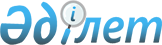 О внесении изменений в решение Арысского городского маслихата от 19 декабря 2014 года № 36/203-V "О городском бюджете на 2015–2017 годы"
					
			Утративший силу
			
			
		
					Решение Арысского городского маслихата Южно-Казахстанской области от 17 июля 2015 года № 42/257-V. Зарегистрировано Департаментом юстиции Южно-Казахстанской области 22 июля 2015 года № 3264. Утратило силу в связи с истечением срока применения - (письмо аппарата маслихата города Арыс Южно-Казахстанской области от 6 января 2016 года № 6      Сноска. Утратило силу в связи с истечением срока применения - (письмо аппарата маслихата города Арыс Южно-Казахстанской области от 06.01.2016 № 6).

      В соответствии с пунктом 5 статьи 109 Бюджетного кодекса Республики Казахстан от 4 декабря 2008 года, подпунктом 1) пункта 1 статьи 6 Закона Республики Казахстан от 23 января 2001 года «О местном государственном управлении и самоуправлении в Республике Казахстан» решением Южно-Казахстанского областного маслихата от 10 июля 2015 года за № 39/326-V «О внесении изменений и дополнения в решение Южно-Казахстанского областного маслихата от 11 декабря 2014 года № 34/258-V «Об областном бюджете на 2015-2017 годы», зарегистрированного в Реестре государственной регистрации нормативных правовых актов за № 3236, Арысский городской маслихат РЕШИЛ:



      1. Внести в решение Арысского городского маслихата от 19 декабря 2014 года № 36/203-V «О городском бюджете на 2015-2017 годы» (зарегистрированного в Реестре государственной регистрации нормативных правовых актов за № 2946, опубликовано 17 января 2015 года в газете «Арыс ақиқаты») следующие изменения:



      пункт 1 изложить в новой редакции:

      «1. Утвердить городской бюджет города Арыс на 2015-2017 годы согласно приложениям 1, 2 и 3 соответственно, в том числе на 2015 год в следующих объемах:

      1) доходы – 8 806 660 тысяч тенге, в том числе по:

      налоговым поступлениям – 2 422 523 тысяч тенге;

      неналоговым поступлениям – 9 296 тысяч тенге;

      поступления от продажи основного капитала – 27 405 тысяч тенге;

      поступлениям трансфертов – 6 347 436 тысяч тенге;

      2) затраты – 8 785 452 тысяч тенге;

      3) чистое бюджетное кредитование – 18 206 тысяч тенге, в том числе:

      бюджетные кредиты – 20 811 тысяч тенге;

      погашение бюджетных кредитов – 2 605 тысяч тенге;

      4) сальдо по операциям с финансовыми активами – 37 119 тысяч тенге, в том числе:

      приобретение финансовых активов – 37 119 тысяч тенге;

      поступления от продажи финансовых активов государства – 0 тенге;

      5) дефицит бюджета – - 34 117 тысяч тенге;

      6) финансирование дефицита бюджета – 34 117 тысяч тенге.».



      Приложения 1, 4, 6 к указанному решению изложить в новой редакции согласно приложениям 1, 2, 3 к настоящему решению.



      2. Настоящее решение вводится в действие с 1 января 2015 года.

      

      Председатель сессии

      городского маслихата                       А. Жауынбаев

      

      Секретарь городского

      маслихата                                  Т. Тулбасиев   

      Приложение 1 к решению

      Арысского городского маслихата

      от 17 июля 2015 года № 42/257-V      Приложение 1 к решению

      Арысского городского маслихата

      от 19 декабря 2014 года № 36/203-V       Городской бюджет на 2015 год

      Приложение 2 к решению

      Арысского городского маслихата

      от 17 июля 2015 года № 42/257-V      Приложение 4 к решению

      Арысского городского маслихата

      от 19 декабря 2014 года № 36/203-V Перечень бюджетных программ развития городского бюджета на 2015 год с разделением на бюджетные программы, направленные на реализацию бюджетных инвестиционных проектов (программ)

      Приложение 3 к решению

      Арысского городского маслихата

      от 17 июля 2015 года № 42/257-V      Приложение 6 к решению

      Арысского городского маслихата

      от 19 декабря 2014 года № 36/203-V       Бюджетные программы каждого сельского округа городского бюджета на 2015-2017 годы 
					© 2012. РГП на ПХВ «Институт законодательства и правовой информации Республики Казахстан» Министерства юстиции Республики Казахстан
				Категория              НаименованиеКатегория              НаименованиеКатегория              НаименованиеКатегория              НаименованиеСумма, тысяч тенгеКлассКлассКлассСумма, тысяч тенгеПодклассПодклассСумма, тысяч тенге11123I. ДОХОДЫ8806660НАЛОГОВЫЕ ПОСТУПЛЕНИЯ24225231Налоговые поступления2422523101Подоходный налог15546491012Индивидуальный подоходный налог1554649103Социальный налог2874951031Социальный налог287495104Hалоги на собственность5092751041Hалоги на имущество4345861043Земельный налог248921044Hалог на транспортные средства484981045Единый земельный налог1299105Внутренние налоги на товары, работы и услуги593101052Акцизы75621053Поступления за использование природных и других ресурсов349221054Сборы за ведение предпринимательской и профессиональной деятельности148285Налог на игорный бизнес199807Прочие налоги9661Прочие налоговые поступления в местный бюджет966108Обязательные платежи, взимаемые за совершение юридически значимых действий и (или) выдачу документов уполномоченными на то государственными органами или должностными лицами108281081Государственная пошлина10828НЕНАЛОГОВЫЕ ПОСТУПЛЕНИЯ92962Неналоговые поступления9296201Доходы от государственной собственности21962011Поступления части чистого дохода государственных предприятий14712015Доходы от аренды имущества, находящегося в государственной собственности725204Штрафы, пени, санкции, взыскания, налагаемые государственными учреждениями, финансируемыми из государственного бюджета, а также содержащимися и финансируемыми из бюджета (сметы расходов) Национального Банка Республики Казахстан 11012041Штрафы, пени, санкции, взыскания, налагаемые государственными учреждениями, финансируемыми из государственного бюджета, а также содержащимися и финансируемыми из бюджета (сметы расходов) Национального Банка Республики Казахстан, за исключением поступлений от организаций нефтяного сектора 1101206Прочие неналоговые поступления59992061Прочие неналоговые поступления5999ПОСТУПЛЕНИЯ ОТ ПРОДАЖИ ОСНОВНОГО КАПИТАЛА274053Поступления от продажи основного капитала27405303Продажа земли и нематериальных активов274053031Продажа земли27405ПОСТУПЛЕНИЯ ТРАНСФЕРТОВ63474364Поступления трансфертов 6347436402Трансферты из вышестоящих органов государственного управления6347436Функциональная группа    НаименованиеФункциональная группа    НаименованиеФункциональная группа    НаименованиеФункциональная группа    НаименованиеФункциональная группа    НаименованиеСумма, тысяч тенгеФункциональная подгруппаФункциональная подгруппаФункциональная подгруппаФункциональная подгруппаСумма, тысяч тенгеАдминистратор бюджетных программАдминистратор бюджетных программАдминистратор бюджетных программСумма, тысяч тенгеПрограммаПрограммаСумма, тысяч тенге111123II. ЗАТРАТЫ878545201Государственные услуги общего характера393978011Представительные, исполнительные и другие органы, выполняющие общие функции государственного управления319605011112Аппарат маслихата района (города областного значения)19163011112001Услуги по обеспечению деятельности маслихата района (города областного значения)18939011112003Капитальные расходы государственного органа224011122Аппарат акима района (города областного значения)206238011122001Услуги по обеспечению деятельности акима района (города областного значения)89461011122003Капитальные расходы государственного органа116707009Капитальные расходы подведомственных государственных учреждений и организаций70011123Аппарат акима района в городе, города районного значения, поселка, аула, аульного округа94204011123001Услуги по обеспечению деятельности акима района в городе, города районного значения, поселка, аула, аульного округа92580011123022Капитальные расходы государственного органа1624012Финансовая деятельность1461012459Отдел экономики и финансов района (города областного значения)1461012459003Проведение оценки имущества в целях налогообложения1461019Прочие государственные услуги общего характера72912458Отдел жилищно-коммунального хозяйства, пассажирского транспорта и автомобильных дорог района (города областного значения)43525001Услуги по реализации государственной политики на местном уровне в области жилищно-коммунального хозяйства, пассажирского транспорта и автомобильных дорог43381013Капитальные расходы государственного органа144019459Отдел экономики и финансов района (города областного значения)27587019459001Услуги по реализации государственной политики в области формирования и развития экономической политики, государственного планирования, исполнения бюджета и управления коммунальной собственностью района (города областного значения)27346019459015Капитальные расходы государственного органа241467Отдел строительства района (города областного значения)1800040Развитие объектов государственных органов180002Оборона10604021Военные нужды9355021122Аппарат акима района (города областного значения)9355021122005Мероприятия в рамках исполнения всеобщей воинской обязанности9355022Организация работы по чрезвычайным ситуациям1249022122Аппарат акима района (города областного значения)1249022122007Мероприятия по профилактике и тушению степных пожаров районного (городского) масштаба, а также пожаров в населенных пунктах, в которых не созданы органы государственной противопожарной службы124903Общественный порядок, безопасность, правовая, судебная, уголовно-исполнительная деятельность15986039Прочие услуги в области общественного порядка и безопасности15986031458Отдел жилищно-коммунального хозяйства, пассажирского транспорта и автомобильных дорог района (города областного значения)15986031458021Обеспечение безопасности дорожного движения в населенных пунктах1598604Образование5582262041Дошкольное воспитание и обучение670301041123Аппарат акима района в городе, города районного значения, поселка, села, сельского округа51308041123004Обеспечение деятельности организаций дошкольного воспитания и обучения30080041Реализация государственного образовательного заказа в дошкольных организациях образования21228041464Отдел образования района (города областного значения)618993041464009Обеспечение деятельности организаций дошкольного воспитания и обучения54760040Реализация государственного образовательного заказа в дошкольных организациях образования564233042Начальное, основное среднее и общее среднее образование3303456042123Аппарат акима района в городе, города районного значения, поселка, аула, аульного округа250042123005Организация бесплатного подвоза учащихся до школы и обратно в аульной местности250042464Отдел образования района (города областного значения)3303206042464003Общеобразовательное обучение3256940042464006Дополнительное образование для детей46266049Прочие услуги в области образования1608505049464Отдел образования района (города областного значения)865521049464001Услуги по реализации государственной политики на местном уровне в области образования 13397049464005Приобретение и доставка учебников, учебно-методических комплексов для государственных учреждений образования района (города областного значения)76034049464012Капитальные расходы государственного органа145049464015Ежемесячная выплата денежных средств опекунам (попечителям) на содержание ребенка-сироты (детей-сирот), и ребенка (детей), оставшегося без попечения родителей15506022Выплата единовременных денежных средств казахстанским гражданам, усыновившим (удочерившим) ребенка (детей)-сироту и ребенка (детей), оставшегося без попечения родителей2230029Обследование психического здоровья детей и подростков и оказание психолого-медико-педагогической консультативной помощи населению20264067Капитальные расходы подведомственных государственных учреждений и организаций737945049467Отдел строительства района (города областного значения)742984049467037Строительство и реконструкция объектов образования74298405Здравоохранение60059Прочие услуги в области здравоохранения60059123Аппарат акима района в городе, города районного значения, поселка, аула, аульного округа60059123002Организация в экстренных случаях доставки тяжелобольных людей до ближайшей организации здравоохранения, оказывающей врачебную помощь6006Социальная помощь и социальное обеспечение3296371Социальное обеспечение9045464Отдел образования района (города областного значения)9045030Содержание ребенка (детей), переданного патронатным воспитателям9045062Социальная помощь290877062123Аппарат акима района в городе, города районного значения, поселка, аула, аульного округа1183062123003Оказание социальной помощи нуждающимся гражданам на дому1183062451Отдел занятости и социальных программ района (города областного значения)285194062451002Программа занятости13600062451004Оказание социальной помощи на приобретение топлива специалистам здравоохранения, образования, социального обеспечения, культуры, спорта и ветеринарии в сельской местности в соответствии с законодательством Республики Казахстан4728062451005Государственная адресная социальная помощь1940062451006Оказание жилищной помощи13500062451007Социальная помощь отдельным категориям нуждающихся граждан по решениям местных представительных органов18365062451010Материальное обеспечение детей-инвалидов, воспитывающихся и обучающихся на дому1550062451014Оказание социальной помощи нуждающимся гражданам на дому36601062451016Государственные пособия на детей до 18 лет123950062451017Обеспечение нуждающихся инвалидов обязательными гигиеническими средствами и предоставление услуг специалистами жестового языка, индивидуальными помощниками в соответствии с индивидуальной программой реабилитации инвалида27526052Проведение мероприятий, посвященных семидесятилетию Победы в Великой Отечественной войне43434062464Отдел образования района (города областного значения)4500062464008Социальная поддержка обучающихся и воспитанников организаций образования очной формы обучения в виде льготного проезда на общественном транспорте (кроме такси) по решению местных представительных органов4500069Прочие услуги в области социальной помощи и социального обеспечения29715069451Отдел занятости и социальных программ района (города областного значения)29715069451001Услуги по реализации государственной политики на местном уровне в области обеспечения занятости и реализации социальных программ для населения27389069451011Оплата услуг по зачислению, выплате и доставке пособий и других социальных выплат1640069451021Капитальные расходы государственного органа598067Капитальные расходы подведомственных государственных учреждений и организаций8807Жилищно-коммунальное хозяйство816455071Жилищное хозяйство189275071458Отдел жилищно-коммунального хозяйства, пассажирского транспорта и автомобильных дорог района (города областного значения)3672041Ремонт и благоустройство объектов в рамках развития городов и сельских населенных пунктов по Дорожной карте занятости 20201847049Проведение энергетического аудита многоквартирных жилых домов 1825464Отдел образования района (города областного значения)21370026Ремонт объектов в рамках развития городов и сельских населенных пунктов по Дорожной карте занятости 202021370071467Отдел строительства района (города областного значения)156521071467003Проектирование, строительство и (или) приобретение жилья коммунального жилищного фонда 156521479Отдел жилищной инспекции района (города областного значения)7712001Услуги по реализации государственной политики на местном уровне в области жилищного фонда7625005Капитальные расходы государственного органа87072Коммунальное хозяйство358888072458Отдел жилищно-коммунального хозяйства, пассажирского транспорта и автомобильных дорог района (города областного значения)358888072458011Обеспечение бесперебойного теплоснабжения малых городов40000072458012Функционирование системы водоснабжения и водоотведения40432072458026Организация эксплуатации тепловых сетей, находящихся в коммунальной собственности районов (городов областного значения)232021028Развитие коммунального хозяйства8588029Развитие системы водоснабжения и водоотведения 37847073Благоустройство населенных пунктов268292073123Аппарат акима района в городе, города районного значения, поселка, аула, аульного округа799073123008Освещение улиц населенных пунктов199073123009Обеспечение санитарии населенных пунктов270073123010Содержание мест захоронений и погребение безродных30073123011Благоустройство и озеленение населенных пунктов300073458Отдел жилищно-коммунального хозяйства, пассажирского транспорта и автомобильных дорог района (города областного значения)257493073458015Освещение улиц в населенных пунктах39913073458016Обеспечение санитарии населенных пунктов14438073458017Содержание мест захоронений и захоронение безродных195073458018Благоустройство и озеленение населенных пунктов202947073467Отдел строительства района (города областного значения)10000073467007Развитие благоустройства городов и населенных пунктов1000008Культура, спорт, туризм и информационное пространство625130081Деятельность в области культуры176300081455Отдел культуры и развития языков района (города областного значения)66300081455003Поддержка культурно-досуговой работы66300081467Отдел строительства района (города областного значения)110000081467011Развитие объектов культуры110000082Спорт283694082123Аппарат акима района в городе, города районного значения, поселка, аула, аульного округа66082457028Реализация физкультурно-оздоровительных и спортивных мероприятий на местном уровне66082465Отдел физической культуры и спорта района (города областного значения)129480001Услуги по реализации государственной политики на местном уровне в сфере физической культуры и спорта8464082465005Развитие массового спорта и национальных видов спорта 113591082465006Проведение спортивных соревнований на районном (города областного значения) уровне3600082465007Подготовка и участие членов сборных команд района (города областного значения) по различным видам спорта на областных спортивных соревнованиях3600032Капитальные расходы подведомственных государственных учреждений и организаций225082467Отдел строительства района (города областного значения)154148082467008Развитие объектов спорта154148083Информационное пространство65883083455Отдел культуры и развития языков района (города областного значения)41987083455006Функционирование районных (городских) библиотек36551083455007Развитие государственного языка и других языков народа Казахстана5436083456Отдел внутренней политики района (города областного значения)23896083456002Услуги по проведению государственной информационной политики23896089Прочие услуги по организации культуры, спорта, туризма и информационного пространства99253089455Отдел культуры и развития языков района (города областного значения)56821089455001Услуги по реализации государственной политики на местном уровне в области развития языков и культуры8688089455010Капитальные расходы государственного органа88032Капитальные расходы подведомственных государственных учреждений и организаций48045089456Отдел внутренней политики района (города областного значения)42432089456001Услуги по реализации государственной политики на местном уровне в области информации, укрепления государственности и формирования социального оптимизма граждан26690089456003Реализация мероприятий в сфере молодежной политики15524089456006Капитальные расходы государственного органа85032Капитальные расходы подведомственных государственных учреждений и организаций13309Топливно-энергетический комплекс и недропользование48138099Прочие услуги в области топливно-энергетического комплекса и недропользования48138099458Отдел жилищно-коммунального хозяйства, пассажирского транспорта и автомобильных дорог района (города областного значения)48138099458019Развитие теплоэнергетической системы4813810Сельское, водное, лесное, рыбное хозяйство, особо охраняемые природные территории, охрана окружающей среды и животного мира, земельные отношения208338101Сельское хозяйство92780101459Отдел экономики и финансов района (города областного значения)4002101459099Реализация мер по оказанию социальной поддержки специалистов4002101473Отдел ветеринарии района (города областного значения)65599101473001Услуги по реализации государственной политики на местном уровне в сфере ветеринарии13400101473003Капитальные расходы государственного органа22173101473007Организация отлова и уничтожения бродячих собак и кошек3200101473008Возмещение владельцам стоимости изымаемых и уничтожаемых больных животных, продуктов и сырья животного происхождения11720101473009Проведение ветеринарных мероприятий по энзоотическим болезням животных14287101473010Проведение мероприятий по идентификации сельскохозяйственных животных819477Отдел сельского хозяйства и земельных отношений района (города областного значения)23179101477001Услуги по реализации государственной политики на местном уровне в сфере сельского хозяйства и земельных отношений (города областного значения)23090101477003Капитальные расходы государственного органа89106Земельные отношения250477Отдел сельского хозяйства и земельных отношений района (города областного значения) 250106477009Земельно-хозяйственное устройство населенных пунктов250109Прочие услуги в области сельского, водного, лесного, рыбного хозяйства, охраны окружающей среды и земельных отношений115308109473Отдел ветеринарии района (города областного значения)115308109473011Проведение противоэпизоотических мероприятий11530811Промышленность, архитектурная, градостроительная и строительная деятельность40727112Архитектурная, градостроительная и строительная деятельность40727112467Отдел строительства района (города областного значения)11865112467001Услуги по реализации государственной политики на местном уровне в области строительства11715112467017Капитальные расходы государственного органа150112468Отдел архитектуры и градостроительства района (города областного значения)28862112468001Услуги по реализации государственной политики в области архитектуры и градостроительства на местном уровне 9078112468003Разработка схем градостроительного развития территории района и генеральных планов населенных пунктов19700112468004Капитальные расходы государственного органа8412Транспорт и коммуникации638326121Автомобильный транспорт638326121458Отдел жилищно-коммунального хозяйства, пассажирского транспорта и автомобильных дорог района (города областного значения)638326121458022Развитие транспортной инфраструктуры5500121458023Обеспечение функционирования автомобильных дорог63282613Прочие66931133Поддержка предпринимательской деятельности и защита конкуренции15066133469Отдел предпринимательства района (города областного значения)15066133469001Услуги по реализации государственной политики на местном уровне в области развития предпринимательства и промышленности 14623133469004Капитальные расходы государственного органа443139Прочие51865139458Отдел жилищно-коммунального хозяйства, пассажирского транспорта и автомобильных дорог района (города областного значения)28979040Реализация мер по содействию экономическому развитию регионов в рамках Программы «Развитие регионов» 28979139459Отдел экономики и финансов района (города областного значения)22886139459012Резерв местного исполнительного органа района (города областного значения) 2288614Обслуживание долга4141Обслуживание долга4141459Отдел экономики и финансов района (города областного значения)4141459021Обслуживание долга местных исполнительных органов по выплате вознаграждений и иных платежей по займам из областного бюджета415Трансферты8876151Трансферты8876151459Отдел экономики и финансов района (города областного значения)8876151459006Возврат неиспользованных (недоиспользованных) целевых трансфертов8876III. ЧИСТОЕ БЮДЖЕТНОЕ КРЕДИТОВАНИЕ18206Функциональная группа    НаименованиеФункциональная группа    НаименованиеФункциональная группа    НаименованиеФункциональная группа    НаименованиеФункциональная группа    НаименованиеСумма, тысяч тенгеФункциональная подгруппаФункциональная подгруппаФункциональная подгруппаФункциональная подгруппаСумма, тысяч тенгеАдминистратор бюджетных программАдминистратор бюджетных программАдминистратор бюджетных программСумма, тысяч тенгеПрограммаПрограммаСумма, тысяч тенгеБЮДЖЕТНЫЕ КРЕДИТЫ2081110Сельское, водное, лесное, рыбное хозяйство, особо охраняемые природные территории, охрана окружающей среды и животного мира, земельные отношения208111Сельское хозяйство20811459Отдел экономики и финансов района (города областного значения)20811018Бюджетные кредиты для реализации мер социальной поддержки специалистов20811Категория              НаименованиеКатегория              НаименованиеКатегория              НаименованиеКатегория              НаименованиеКатегория              НаименованиеСумма, тысяч тенгеКлассКлассКлассСумма, тысяч тенгеПодклассПодклассСумма, тысяч тенгеПОГАШЕНИЕ БЮДЖЕТНЫХ КРЕДИТОВ26055Погашение бюджетных кредитов260501Погашение бюджетных кредитов26051Погашение бюджетных кредитов выданных из государственного бюджета2605IV. САЛЬДО ПО ОПЕРАЦИЯМ С ФИНАНСОВЫМИ АКТИВАМИ37119Функциональная группа     НаименованиеФункциональная группа     НаименованиеФункциональная группа     НаименованиеФункциональная группа     НаименованиеФункциональная группа     НаименованиеСумма, тысяч тенгеФункциональная подгруппаФункциональная подгруппаФункциональная подгруппаФункциональная подгруппаСумма, тысяч тенгеАдминистратор бюджетных программАдминистратор бюджетных программАдминистратор бюджетных программСумма, тысяч тенгеПрограммаПрограммаСумма, тысяч тенгеПРИОБРЕТЕНИЕ ФИНАНСОВЫХ АКТИВОВ3711913Прочие37119139Прочие37119139458Отдел жилищно-коммунального хозяйства, пассажирского транспорта и автомобильных дорог района (города областного значения)37119065Формирование или увеличение уставного капитала юридических лиц37119ПОСТУПЛЕНИЕ ОТ ПРОДАЖИ ФИНАНСОВЫХ АКТИВОВ ГОСУДАРСТВА0V. ДЕФИЦИТ (ПРОФИЦИТ) БЮДЖЕТА-34117VI. ФИНАНСИРОВАНИЕ ДЕФИЦИТА (ИСПОЛЬЗОВАНИЕ ПРОФИЦИТА) БЮДЖЕТА34117Категория                НаименованиеКатегория                НаименованиеКатегория                НаименованиеКатегория                НаименованиеКатегория                НаименованиеСумма, тысяч тенгеКлассКлассКлассСумма, тысяч тенгеПодклассПодклассСумма, тысяч тенгеПОСТУПЛЕНИЕ ЗАЙМОВ208117Поступление займов2081101Внутренние государственные займы208112Договоры займа20811Функциональная группа    НаименованиеФункциональная группа    НаименованиеФункциональная группа    НаименованиеФункциональная группа    НаименованиеФункциональная группа    НаименованиеСумма, тысяч тенгеФункциональная подгруппаФункциональная подгруппаФункциональная подгруппаФункциональная подгруппаСумма, тысяч тенгеАдминистратор бюджетных программАдминистратор бюджетных программАдминистратор бюджетных программСумма, тысяч тенгеПрограммаПрограммаСумма, тысяч тенгеПОГАШЕНИЕ ЗАЙМОВ260516Погашение займов26051601Погашение займов2605161459Отдел экономики и финансов района (города областного значения)2605161459005Погашение долга местного исполнительного органа перед вышестоящим бюджетом2605Категория                    НаименованиеКатегория                    НаименованиеКатегория                    НаименованиеКатегория                    НаименованиеКатегория                    НаименованиеСумма, тысяч тенгеКлассКлассКлассСумма, тысяч тенгеПодклассПодклассСумма, тысяч тенгеИСПОЛЬЗУЕМЫЕ ОСТАТКИ БЮДЖЕТНЫХ СРЕДСТВ159118Используемые остатки бюджетных средств1591101Остатки бюджетных средств15911001Свободные остатки бюджетных средств15911Функциональная группа    НаименованиеФункциональная группа    НаименованиеФункциональная группа    НаименованиеФункциональная группа    НаименованиеФункциональная группа    НаименованиеФункциональная подгруппаФункциональная подгруппаФункциональная подгруппаФункциональная подгруппаАдминистратор бюджетных программАдминистратор бюджетных программАдминистратор бюджетных программПрограммаПрограмма11112Инвестиционные проекты01Государственные услуги общего характера9Прочие государственные услуги общего характера467Отдел строительства района (города областного значения)040Развитие объектов государственных органов04Образование9Прочие услуги в области образования467Отдел строительства района (города областного значения)037Строительство и реконструкция объектов образования07Жилищно-коммунальное хозяйство1Жилищное хозяйство467Отдел строительства района (города областного значения)003Проектирование, строительство и (или) приобретение жилья коммунального жилищного фонда 2Коммунальное хозяйство458Отдел жилищно-коммунального хозяйства, пассажирского транспорта и автомобильных дорог района (города областного значения)028Развитие коммунального хозяйства029Развитие системы водоснабжения и водоотведения 3Благоустройство населенных пунктов467Отдел строительства района (города областного значения)007Развитие благоустройства городов и населенных пунктов08Культура, спорт, туризм и информационное пространство1Деятельность в области культуры467Отдел строительства района (города областного значения)011Развитие объектов культуры2Спорт467Отдел строительства района (города областного значения)008Развитие объектов спорта09Топливно-энергетический комплекс и недропользование9Прочие услуги в области топливно-энергетического комплекса и недропользования458Отдел жилищно-коммунального хозяйства, пассажирского транспорта и автомобильных дорог района (города областного значения)019Развитие теплоэнергетической системы12Транспорт и коммуникации121Автомобильный транспорт121458Отдел жилищно-коммунального хозяйства, пассажирского транспорта и автомобильных дорог района (города областного значения)121458022Развитие транспортной инфраструктуры13Прочие9Прочие458Отдел жилищно-коммунального хозяйства, пассажирского транспорта и автомобильных дорог района (города областного значения)065Формирование или увеличение уставного капитала юридических лицФункциональная группа НаименованиеФункциональная группа НаименованиеФункциональная группа НаименованиеФункциональная группа НаименованиеФункциональная группа НаименованиеСумма, тысяч тенгеПеречень сельских округовПеречень сельских округовПеречень сельских округовПеречень сельских округовПеречень сельских округовПеречень сельских округовФункциональная подгруппаФункциональная подгруппаФункциональная подгруппаФункциональная подгруппаСумма, тысяч тенгеАкдалаДерменеКожатогайМонтайтасЖиделиБайыркумАдминистратор бюджетных программАдминистратор бюджетных программАдминистратор бюджетных программСумма, тысяч тенгеАкдалаДерменеКожатогайМонтайтасЖиделиБайыркумПрограммаПрограммаСумма, тысяч тенгеАкдалаДерменеКожатогайМонтайтасЖиделиБайыркум11112345678901Государственные услуги общего характера942041415515191177781643215387152611Представительные, исполнительные и другие органы, выполняющие общие функции государственного управления94204141551519117778164321538715261123Аппарат акима района в городе, города районного значения, поселка, аула, аульного округа94204141551519117778164321538715261001Услуги по обеспечению деятельности акима района в городе, города районного значения, поселка, аула, аульного округа92580138041487317516161451518715055022Капитальные расходы государственного органа162435131826228720020604Образование5155800318460194622501Дошкольное воспитание и обучение5130800318460194620041123Аппарат акима района в городе, города районного значения, поселка, села, сельского округа5130800318460194620041123004Обеспечение деятельности организаций дошкольного воспитания и обучения3008000106180194620041Реализация государственного образовательного заказа в дошкольных организациях образования2122800212280002Начальное, основное среднее и общее среднее образование25000000250042123Аппарат акима района в городе, города районного значения, поселка, аула (села), аульного (сельского) округа25000000250042123005Организация бесплатного подвоза учащихся до школы и обратно в аульной (сельской) местности2500000025005Здравоохранение60000030309Прочие услуги в области здравоохранения6000003030123Аппарат акима района в городе, города районного значения, поселка, аула, аульного округа6000003030002Организация в экстренных случаях доставки тяжелобольных людей до ближайшей организации здравоохранения, оказывающей врачебную помощь600000303006Социальная помощь и социальное обеспечение118330902942221562022Социальная помощь118330902942221562022123Аппарат акима района в городе, города районного значения, поселка, аула, аульного округа11833090294222156202003Оказание социальной помощи нуждающимся гражданам на дому1183309029422215620207Жилищно-коммунальное хозяйство79900301992852853Благоустройство населенных пунктов7990030199285285123Аппарат акима района в городе, города районного значения, поселка, аула, аульного округа7990030199285285008Освещение улиц населенных пунктов19900019900009Обеспечение санитарии населенных пунктов2700000135135010Содержание мест захоронений и погребение безродных300030000011Благоустройство и озеленение населенных пунктов300000015015008Культура, спорт, туризм и информационное пространство6666000002Спорт666600000123Аппарат акима района в городе, города районного значения, поселка, аула, аульного округа666600000028Реализация физкультурно-оздоровительных и спортивных мероприятий на местном уровне666600000